Marka Berner: Pionierzy w Doskonałości Narzędzi i Chemii Profesjonalnej - Dowiedz się więcejBerner to marka, której nazwa jest synonimem jakości, zaufania i innowacji w branży narzędziowej oraz chemii profesjonalnej. Od ponad pół wieku Berner dostarcza swoim klientom na całym świecie produkty najwyższej jakości, które są niezawodne w codziennej pracy.Berner: Innowacja w Światowej Klasy Narzędziach i Chemii ProfesjonalnejOferta marki Berner obejmuje szeroki wybór narzędzi ręcznych, elektronarzędzi, chemii technicznej oraz chemii profesjonalnej. Bez względu na to, czy pracujesz w warsztacie samochodowym, przemyśle, budownictwie czy logistyce, Berner ma rozwiązania dostosowane do Twoich potrzeb.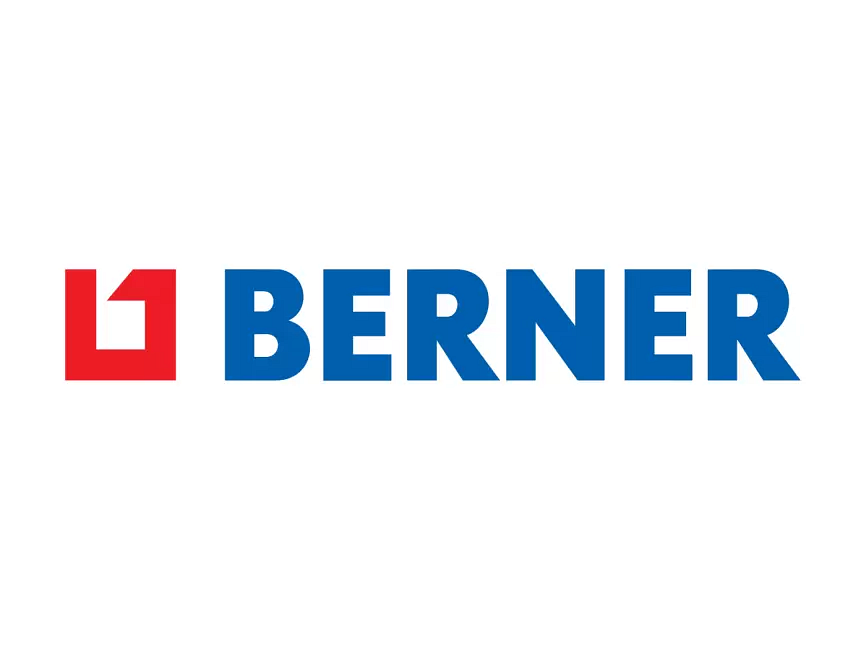 Co wyróżnia Berner spośród konkurencji?Po pierwsze, nasza nieustanna pasja do innowacji. Nasz zespół stale poszukuje nowych rozwiązań i technologii, aby dostarczać naszym klientom produkty, które są nie tylko efektywne, ale również zgodne z najnowszymi trendami i wymaganiami rynku.Po drugie, jakość. Wszystkie produkty Berner przechodzą rygorystyczne testy jakościowe, aby zapewnić ich niezawodność i trwałość. Dzięki temu nasi klienci mogą być pewni, że otrzymują produkty, na które mogą polegać w każdej sytuacji.Po trzecie, profesjonalizm. Nasza firma nie tylko dostarcza produkty, ale także oferuje wsparcie techniczne i szkolenia dla naszych klientów. Nasz zespół ekspertów służy pomocą w doborze odpowiednich narzędzi i chemii oraz udziela fachowych porad dotyczących ich użytkowania.Wysoka jakość i skutecznośćW Berner wierzymy, że nasze produkty i usługi mogą pomóc naszym klientom osiągnąć sukces w ich działalności. Dołącz do grona zadowolonych klientów Berner i przekonaj się, dlaczego jesteśmy liderem w branży narzędziowej i chemii profesjonalnej.